Beeston Methodist Church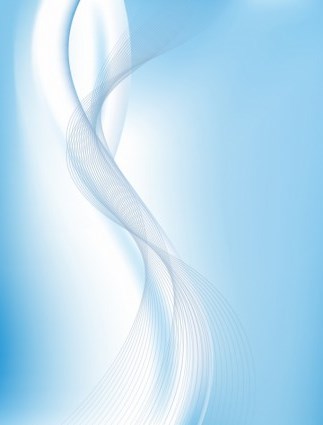 Safeguarding              StatementAs the people of the Beeston Methodist Church ,            we are concerned with the wholeness of each                 individual within God’s purpose for everyone.We will  Promote the welfare of children, young people and  adults at risk from harm Work to prevent abuse from occurring seek to protect and respond well to those that have been abusedIt is the responsibility of each one of us to prevent the physical, sexual or emotional abuse of                                  children, young people and vulnerable adults. January 2018